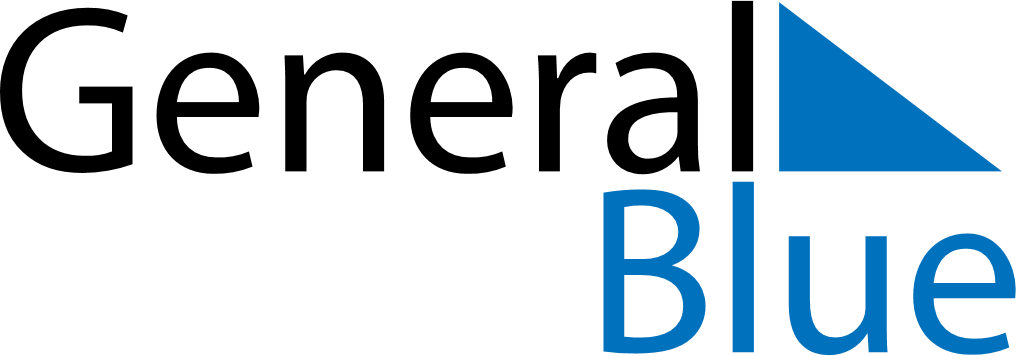 May 2024May 2024May 2024May 2024May 2024May 2024Qaqortoq, GreenlandQaqortoq, GreenlandQaqortoq, GreenlandQaqortoq, GreenlandQaqortoq, GreenlandQaqortoq, GreenlandSunday Monday Tuesday Wednesday Thursday Friday Saturday 1 2 3 4 Sunrise: 5:57 AM Sunset: 10:04 PM Daylight: 16 hours and 7 minutes. Sunrise: 5:54 AM Sunset: 10:07 PM Daylight: 16 hours and 12 minutes. Sunrise: 5:51 AM Sunset: 10:10 PM Daylight: 16 hours and 18 minutes. Sunrise: 5:49 AM Sunset: 10:12 PM Daylight: 16 hours and 23 minutes. 5 6 7 8 9 10 11 Sunrise: 5:46 AM Sunset: 10:15 PM Daylight: 16 hours and 28 minutes. Sunrise: 5:43 AM Sunset: 10:17 PM Daylight: 16 hours and 34 minutes. Sunrise: 5:40 AM Sunset: 10:20 PM Daylight: 16 hours and 39 minutes. Sunrise: 5:38 AM Sunset: 10:23 PM Daylight: 16 hours and 44 minutes. Sunrise: 5:35 AM Sunset: 10:25 PM Daylight: 16 hours and 49 minutes. Sunrise: 5:33 AM Sunset: 10:28 PM Daylight: 16 hours and 55 minutes. Sunrise: 5:30 AM Sunset: 10:30 PM Daylight: 17 hours and 0 minutes. 12 13 14 15 16 17 18 Sunrise: 5:27 AM Sunset: 10:33 PM Daylight: 17 hours and 5 minutes. Sunrise: 5:25 AM Sunset: 10:35 PM Daylight: 17 hours and 10 minutes. Sunrise: 5:22 AM Sunset: 10:38 PM Daylight: 17 hours and 15 minutes. Sunrise: 5:20 AM Sunset: 10:40 PM Daylight: 17 hours and 20 minutes. Sunrise: 5:17 AM Sunset: 10:43 PM Daylight: 17 hours and 25 minutes. Sunrise: 5:15 AM Sunset: 10:45 PM Daylight: 17 hours and 29 minutes. Sunrise: 5:13 AM Sunset: 10:47 PM Daylight: 17 hours and 34 minutes. 19 20 21 22 23 24 25 Sunrise: 5:10 AM Sunset: 10:50 PM Daylight: 17 hours and 39 minutes. Sunrise: 5:08 AM Sunset: 10:52 PM Daylight: 17 hours and 44 minutes. Sunrise: 5:06 AM Sunset: 10:55 PM Daylight: 17 hours and 48 minutes. Sunrise: 5:04 AM Sunset: 10:57 PM Daylight: 17 hours and 53 minutes. Sunrise: 5:02 AM Sunset: 10:59 PM Daylight: 17 hours and 57 minutes. Sunrise: 5:00 AM Sunset: 11:01 PM Daylight: 18 hours and 1 minute. Sunrise: 4:58 AM Sunset: 11:04 PM Daylight: 18 hours and 6 minutes. 26 27 28 29 30 31 Sunrise: 4:56 AM Sunset: 11:06 PM Daylight: 18 hours and 10 minutes. Sunrise: 4:54 AM Sunset: 11:08 PM Daylight: 18 hours and 14 minutes. Sunrise: 4:52 AM Sunset: 11:10 PM Daylight: 18 hours and 18 minutes. Sunrise: 4:50 AM Sunset: 11:12 PM Daylight: 18 hours and 22 minutes. Sunrise: 4:48 AM Sunset: 11:14 PM Daylight: 18 hours and 25 minutes. Sunrise: 4:47 AM Sunset: 11:16 PM Daylight: 18 hours and 29 minutes. 